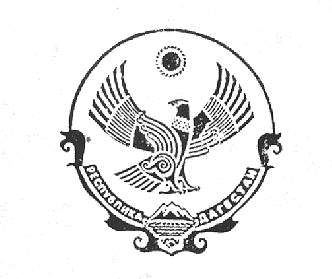 РЕСПУБЛИКА  ДАГЕСТАНАДМИНИСТРАЦИЯ СЕЛЬСКОГО ПОСЕЛЕНИЯ«сельсовет  Касумкентский»368760c.Касумкент,ул М.Стальского,4 С.Стальский район, Республика Дагестан,3.17-34 «26» декабря 2019г.                                                                                   № 02ПОСТАНОВЛЕНИЕОб утверждении тарифов на услуги по холодному водоснабжения, оказываемые МУП «ЖКХ» Касумкент» потребителям с Касумкент  МО « Сулейман-Стальского района» на 2020- 2024 гг.	На основании Постановления  Республиканской службы по тарифам РД от 05 декабря 2019г. № 88 «Об утверждении тарифов на услуги по холодному  водоснабжению»п о с т а н о в л я ю:Установить с 1-го января 2020 года тарифы на услуги по холодному водоснабжению в следующих размерах (в руб. за куб.м. воды): 2020годс 01.01.2020г. по 30.06.2020г.   3 руб. 99 копеек;1. Для населения, пользующегося питьевой водой с уличных водозаборных колонок-1,50м3  х 3руб.99 коп. = 5рублей 99 копеек;
     2. Для населения, пользующегося в домах с водопроводом, –- 4,3 м3  х 3руб.99 коп. = 17 рублей 16 копеек;
    3.Для населения, пользующегося в домах с водонагревательными приборами- 5,5 м3  х 3 руб.99 коп. = 21 рублей 95 копеек;
с 01.07.2020г. по 31.12.2020г.   3 руб.99 копеек ;1. Для населения, пользующегося питьевой водой с уличных водозаборных колонок-1,50м3  х 3руб.99 коп. = 5рублей 99 копеек;
 2. Для населения, пользующегося в домах с водопроводом, –- 4,3 м3  х 3руб.99 коп. = 17 рублей 16 копеек;
    3.Для населения, пользующегося в домах с водонагревательными приборами- 5,5 м3  х 3 руб.99 коп. = 21 рублей 95 копеек;2021годс 01.01.2021г. по 30.06.2021г.   3 руб. 99 копеек;1. Для населения, пользующегося питьевой водой с уличных водозаборных колонок-1,50м3  х 3руб.99 коп. = 5рублей 99 копеек;
     2. Для населения, пользующегося в домах с водопроводом, –- 4,3 м3  х 3руб.99 коп. = 17 рублей 16 копеек;
    3.Для населения, пользующегося в домах с водонагревательными приборами- 5,5 м3  х 3 руб.99 коп. = 21 рублей 95 копеек;
с 01.07.2021г. по 31.12.2021г.   4 руб.27 копеек ;
1. Для населения, пользующегося питьевой водой с уличных водозаборных колонок-1,50м3  х 4руб.27 коп. = 6 рублей 40 копеек;
     2. Для населения, пользующегося в домах с водопроводом, –- 4,3 м3  х 4руб.27 копеек = 18 рублей 37 копеек;
    3.Для населения, пользующегося в домах с водонагревательными приборами- 5,5м3  х 4 руб.27коп. = 23 рублей 49 копеек;2022год.с 01.01.2022г. по 30.06.2022г.  4 руб.27 копеек ;1. Для населения, пользующегося питьевой водой с уличных водозаборных колонок-1,50м3  х 4руб.27 коп. = 6 рублей 40 копеек;
     2. Для населения, пользующегося в домах с водопроводом, –- 4,3 м3  х 4руб.27 копеек = 18 рублей 37 копеек;
    3.Для населения, пользующегося в домах с водонагревательными приборами- 5,5м3  х 4 руб.27коп. = 23 рублей 49 копеек;
с 01.07.2022г. по 31.12.2022г.  4 руб.31 копеек;
1. Для населения, пользующегося питьевой водой с уличных водозаборных колонок-1,50м3  х 4руб.31 коп. = 6 рублей 47 копеек;
     2. Для населения, пользующегося в домах с водопроводом, –- 4,3 м3  х 4руб.31 копеек = 18 рублей 54 копеек;
    3.Для населения, пользующегося в домах с водонагревательными приборами- 5,5 м3  х 4 руб.31коп. = 23 рублей 71 копеек;2023год.с 01.01.2023г. по 30.06.2023г.  4 руб.31 копеек ;
1. Для населения, пользующегося питьевой водой с уличных водозаборных колонок-1,50м3  х 4руб.31 коп. = 6 рублей 47 копеек;
2. Для населения, пользующегося в домах с водопроводом, –- 4,3 м3  х 4руб.31 копеек = 18 рублей54 копеек;
3.Для населения, пользующегося в домах с водонагревательными приборами- 5,5 м3  х 4 руб.31коп. = 23 рублей 71 копеек;с 01.07.2023г. по 31.12.2023г.  4 руб.60 копеек;1. Для населения, пользующегося питьевой водой с уличных водозаборных колонок-1,50м3  х 4руб.60 коп. = 6 рублей 90 копеек;
2. Для населения, пользующегося в домах с водопроводом, –- 4,3 м3  х 4руб.60 копеек = 19 рублей78 копеек;
3.Для населения, пользующегося в домах с водонагревательными приборами- 5,5 м3  х 4 руб.60коп. = 25 рублей 30 копеек;2024год.с 01.01.2024г. по 30.06.2024г.  4 руб.60 копеек ;1. Для населения, пользующегося питьевой водой с уличных водозаборных колонок-1,50м3  х 4руб.60 коп. = 6 рублей 90 копеек;
2. Для населения, пользующегося в домах с водопроводом, –- 4,3 м3  х 4руб.60 копеек = 19 рублей78 копеек;
3.Для населения, пользующегося в домах с водонагревательными приборами- 5,5 м3  х 4 руб.60коп. = 25 рублей 30 копеек;с 01.07.2024г. по 31.12.2024г.  4 руб.67 копеек;1. Для населения, пользующегося питьевой водой с уличных водозаборных колонок-1,50м3  х 4руб.67 копеек. = 7 рублей 01 копеек;
2. Для населения, пользующегося в домах с водопроводом, –- 4,3 м3  х 4руб.67 копеек = 20 рублей 09 копеек;
3.Для населения, пользующегося в домах с водонагревательными приборами- 5,5 м3  х 4 руб.67копеек. = 25 рублей 69 копеек;

Глава СП «сельсовет Касумкентский»                                 Бабаев Д.С.